HONORABLE CONGRESO DEL ESTADO DE CHIHUAHUAP R E S E N T E.-El suscrito Omar Bazán Flores, Diputado de la LXVII Legislatura del Honorable Congreso del Estado, integrante al grupo parlamentario del Partido Revolucionario Institucional, con fundamento en el artículo 68 Fracción I de la Constitución Política del Estado de Chihuahua en relación con el artículo 71 Fracción III de la Constitución Política de los Estados Unidos Mexicanos y 167 fracción I y 168 de la Ley Orgánica del Poder Legislativo para el Estado de Chihuahua, comparezco ante esta Honorable Representación a presentar Iniciativa con carácter de Decreto con el propósito de expedir la Ley Estatal para Prevenir, Atender y Eliminar el Acoso Escolar, de conformidad con la siguiente:EXPOSICIÓN DE MOTIVOSEl acoso escolar tiene un impacto duradero en el bienestar físico y emocional de nuestros niños y niñas a través de sus variadas formas.El acoso escolar constante hace que la víctima no encuentre una salida. En las escuelas siempre han existido los niños que se han caracterizado por mostrar un comportamiento conductual antisocial que los lleva de alguna manera a cometer actos de molestia que trae como consecuencia convertir a quienes son flanco de esas conductas en víctimas.Dicho comportamiento es conocido como bullying, que es el equivalente de acoso escolar, también conocido como hostigamiento escolar o violencia escolar y se refiere a cualquier forma de maltrato psicológico, verbal o físico producido entre escolares de forma reiterada a lo largo de un tiempo determinado.El bullying puede abordarse desde tres campos de estudio: desde el campo de la salud, como un problema médico psicológico y físico, desde el campo de la sociología como un fenómeno o hecho social que afecta la convivencia en el ámbito escolar y trasciende al ámbito familiar y a la comunidad o sociedad en la que se presenta y desde el campo del derecho como una conducta antisocial llevada a cabo por menores de edad con poca o nula regulación al respecto.En México, la tendencia de bullying se incrementó en un 85.9%, al comparar el periodo de enero a octubre de 2022 con el mismo periodo de 2020, de acuerdo a los reportes que ha recibido el Consejo Ciudadano para la Seguridad y Justicia de la Ciudad de México.En México, la práctica del acoso escolar ha tenido graves consecuencias, desde la desaparición de personas hasta provocar el suicidio de un menor de edad.La Comisión Nacional de los Derechos Humanos considera que el acoso o el bullying escolar son todo acto u omisión que agreda física, psicoemocional, patrimonial o sexualmente a una niña, niño, adolescente, realizado bajo el cuidado de las instituciones escolares públicas y privadas.El bullying puede ser realizado por una alumna o un alumno, o bien por un grupo de alumnos sobre otro y otros. Existen algunos elementos que caracterizan el bullying como el abuso del poder, la repetición y sistematicidad.El bullying coloca a las personas que lo padecen en una situación de vulnerabilidad respecto de quienes generan las agresiones, lo cual impide que se defiendan a sí mismos; los niños que han sufrido acoso escolar presentan bajo rendimiento escolar, depresión, ansiedad, falta de apetito, estrés o mentir para no asistir a la escuela, trastornos que pueden llevar a las drogas.Según la Organización para la Cooperación y el Desarrollo Económico (OCDE), hoy en día México ocupa el primer lugar en bullying en el contexto internacional, afirmando que el 50% de los estudiantes mexicanos son víctimas de este tipo de acoso.El 40.24% dijo haber sufrido maltratos, 25% insultos y amenazas, 17% golpes y otro 44.7% violencias verbales, psicológicas y físicas. Porcentajes que sin duda resultan alarmantes para todo el país.50 personas de entre 1 y 17 años fueron atendidas en hospitales del país por violencia sexual en escuelas. 72% de las víctimas eran mujeres y 28% hombres. Por otro lado, la mitad de las víctimas eran adolescentes de entre 12 y 17 años (54%), mientras una cuarta parte tenía entre 6 y 11 años (24%) y una quinta parte eran niñas y niños de 1 a 5 años (22%).El mismo año, dos personas adolescentes con discapacidad de entre 12 y 17 años fueron atendidas en hospitales del país por violencia sexual en la escuela durante 2021.Tras la muerte de Norma Elizabeth, una jovencita de 14 años que estudiaba en una secundaria del Estado de México y que falleció a causa de los golpes que le propinó una de sus compañeras, las alertas se han encendido en varias instituciones, ya que en Chihuahua también se han visto casos de bullying en diferentes planteles de la ciudad.En la capital chihuahuense se ha tenido reporte de ataques contra jóvenes de secundaria y preparatoria por parte de sus mismos compañeros, en actos violentos y humillantes que han derivado en la suspensión de alumnos.La mejor manera de resolver el problema es, en primer lugar, aprender a prevenirlo. Es fundamental que padres, maestros y administradores escolares reconozcan su papel en la prevención del acoso.Existe manera de cómo prevenir el acoso. Los padres, el personal educativo y otros adultos que se preocupan sobre el problema tienen un rol que desempeñar en la prevención del acoso. Ellos pueden:Ayude a los niños a entender el acoso Explicarles qué es el acoso y cómo enfrentarlo de manera segura. Decirles a los niños que el acoso escolar es inaceptable. Asegurarse de que los niños sepan cómo recibir ayuda.Mantener abiertas las líneas de comunicación. Hablar con los niños de forma regular. Escucharlos. Conocer a sus amigos, preguntarles sobre la escuela y comprender sus preocupaciones.Aliente a los niños a hacer lo que aman. Las actividades, intereses y pasatiempos especiales pueden estimular la confianza, ayudar a los niños a hacer amigos y protegerlos de situaciones de acoso.Dé el ejemplo de cómo tratar a otros con amabilidad y respeto.Los niños que saben qué es el acoso pueden identificarlo mejor. Pueden hablar del acoso escolar si les sucede a ellos o a otros. Los niños necesitan conocer maneras de enfrentar de forma segura el acoso y cómo recibir ayuda.Anime a los niños a hablar con un adulto de confianza si son acosados o ven que otros son acosados. El adulto puede brindar consuelo, apoyo y consejos aunque no pueda resolver el problema directamente. Aliente al niño a informar situaciones de acoso en caso de que sucedan.Hable sobre cómo enfrentar a los niños que lo maltratan. Bríndele consejos, como utilizar el humor y decir "¡basta!" de forma directa y con confianza. Hable sobre qué hacer si eso no funciona, como alejarse.Hable sobre estrategias para protegerse, como permanecer cerca de adultos u otro grupo de niños.Aliéntelos a ayudar a los niños que son acosados al mostrar amabilidad y voluntad de colaboración.Por lo anterior es que me permito someter a consideración de este H. Congreso del Estado de Chihuahua, el siguiente proyecto de decreto:DECRETO:ARTICULO PRIMERO. - Se expide la Ley Estatal para prevenir, atender y eliminar el Acoso Escolar.Ley Estatal para prevenir, atender y eliminar el Acoso EscolarCapítulo IDisposiciones GeneralesArtículo 1. Las disposiciones generales de esta Ley son de orden público, interés social y observancia general, y tienen por objeto:I. Establecer los principios y criterios que, desde la perspectiva de una cultura de paz, enfoque de género y de derechos humanos de la infancia y juventud, orienten el diseño e instrumentación, evaluación y control de las políticas públicas para reconocer, atender, erradicar y prevenir la violencia física, moral y emocional escolar, dentro de la educación básica.II. Diseñar mecanismos, instrumentos y procedimientos tendentes a garantizar el derecho de los estudiantes que integran la comunidad educativa a una vida libre de acoso escolar promoviendo su convivencia pacífica.III. Fomentar la participación de la comunidad escolar y de la sociedad civil, para lograr que se cumpla el objeto y principios de esta Ley.IV. Coadyuvar en el seguimiento en el diseño e instrumentación de las políticas públicas en materia de prevención y atención de la violencia escolar, que formulen las autoridades educativas estatales o municipales.V. Fomentar y en su caso implementar programas estatales de coordinación interinstitucional para prevenir, detectar, atender y eliminar el acoso escolar.VI. Promover la corresponsabilidad social, la adición comunitaria y la promoción de valores, para garantizar un ambiente libre de acoso escolar en el estado de Chihuahua.VII. La actuación de las autoridades ante los casos de acoso escolar, estará enmarcada en lo dispuesto por la Ley Estatal de Derechos de Niñas, Niños y Adolescentes.Artículo 2. Los principios y ejes rectores de esta Ley, son:I. El interés superior de la infancia.II. El respeto a la dignidad humana y a los Derechos Humanos.III. La prevención de la violencia.IV. La no discriminación.V. Interdependencia.VI. La igualdad.VII. Resolución no violenta de conflictos.VIII. La cohesión comunitaria.IX. La promoción de la cultura de paz.X. La tolerancia.XI. La coordinación interinstitucional.XII. El pluriculturalismo y reconocimiento de la diversidad.Dichos principios serán la base para el diseño, ejecución, seguimiento y evaluación de las políticas públicas que realicen las autoridades competentes, así como todas las acciones que lleven a cabo los sectores privado y social para prevenir y atender el acoso escolar.Artículo 3. Para efectos de esta Ley, además de lo previsto por la Ley Estatal de los Derechos de Niñas, Niños y Adolescentes, y la Ley Estatal de Educación, se entenderá por:I. Acosador: Autor material o intelectual que ejerza actos de acoso escolar en contra de estudiantes de la Institución Escolar.II. Coacosador: Quien, sin ser autor material o intelectual, coopere en la ejecución de actos de acoso escolarIII. Comunidad educativa: la conformada por las y los estudiantes, así como por el personal docente, directivos escolares, personal administrativo de las escuelas, padres de familia y, en su caso, tutores.IV. Cultura de la paz: el conjunto de valores, actitudes, comportamientos, modos de vida y acciones que reflejan el respeto de la vida de la persona humana, de su dignidad y sus derechos, el rechazo de la violencia en todas sus formas de terrorismo, y la adhesión a los principios de libertad, justicia, solidaridad, tolerancia y entendimiento tanto entre los pueblos como entre los grupos y las personas.V. Estudiante: Toda persona que curse sus estudios en algún centro escolar de educación básica en Chihuahua que cuente con reconocimiento de validez oficial de estudios por parte de las autoridades correspondientes.VI. Ley: La Ley para Prevenir, Atender y Eliminar el Acoso Escolar.VII. Protocolo: Al Protocolo para Prevenir, Detectar, Atender y Eliminar el Acoso Escolar, documento rector en la materia expedido por la Secretaría de Educación y Deporte, y/o el Protocolo que para tal efecto se señala en la Ley Estatal de Educación.VIII. Programa Estatal: Sistema Integral de Protección a Niñas, Niños y AdolescentesIX. Receptor de Acoso Escolar: Estudiante contra quien se efectúa el acoso escolar.X. Secretaría: Secretaría de Educación y Deporte.XI. Acoso Escolar: Cualquier forma de actividad violenta dentro del entorno escolar que incluye el abuso verbal y el abuso físico que atenta contra la dignidad de los integrantes de la comunidad educativa, generando repercusiones físicas, emocionales, morales y sociales.Artículo 4. Son autoridades del país competentes para la aplicación de la presente Ley:I. La o el Gobernador del Estado, a través de la Secretaría.II. Las demás autoridades educativas que la Ley Estatal de Educación reconoce.Artículo 5. En plena observancia a la Ley de Derechos de Niñas, Niños y Adolescentes del Estado de Chihuahua, las autoridades establecidas en el artículo anterior, podrán solicitar la colaboración en la atención de casos de acoso escolar, de manera enunciativa, más no limitativa a las instancias siguientes:I. Secretaría de Salud.II. Secretaría de Desarrollo Social.III. Secretaría de Gobernación, a través de la Comisión Estatal de Seguridad.IV. Desarrollo Integral de la Familia.V. Fiscalía General del Estado.Artículo 6. La o el Gobernador del Estado, por conducto de la Secretaría, tendrá la facultad de suscribir convenios de colaboración con instancias estatales y municipales a fin de cumplir los objetivos de la presente Ley.Artículo 7. Corresponde a la Secretaría:I. Elaborar y difundir material educativo para la prevención, atención y eliminación del acoso escolar.II. Coordinar campañas de información sobre dicho tema.III. Elaborar y expedir el Protocolo de Actuación para Prevenir, Detectar, Atender y Eliminar el Acoso Escolar, aplicable ante los actos de acoso y violencia en el ambiente escolar y que es el mismo que señala la Ley Estatal de Educación.IV. Aplicar una encuesta anual entre la comunidad educativa para identificar los centros educativos con mayor incidencia de acoso escolar, la cual servirá como apoyo en la instrumentación de acciones para atender dichos problemas.V. Llevar a cabo estudios, investigaciones, informes y diagnósticos que permitan conocer la incidencia del fenómeno de acoso escolar.VI. Difundir el Protocolo mencionado en la presente Ley, y recibir propuestas y denuncias de acoso escolar.VII. Establecer mecanismos gratuitos de asesoría, orientación, y reporte de casos de acoso escolar.VIII. Fomentar la participación de organizaciones de la sociedad civil, asociaciones de padres de familia, y vecinales con el objeto de fomentar su participación en acciones para prevenir, atender y eliminar el acoso escolar.IX. Hacer del conocimiento de las autoridades competentes los casos de acoso escolar que puedan resultar constitutivas de infracciones o delitos; yX. Las demás que señalen las disposiciones aplicables.Artículo 8. Corresponde al estado:I. Coordinar y mantener comunicación con las autoridades correspondientes para enfrentar el acoso escolar.II. Implementar programas de asesoría jurídica y psicológica a los receptores de acoso escolar.III. Realizar campañas de difusión sobre cultura de paz en los ámbitos familiar, educativa, comunitaria, social y familiar, en coordinación con Instituciones como el DIF municipal y de cada entidad.IV. Las demás que le señalen las disposiciones legales aplicables.Artículo 9. Corresponde a las autoridades educativas en cada centro escolar:I. Vigilar el cumplimiento e implementación del Protocolo, a fin de atender y reducir la incidencia del acoso escolar en cada plantel educativo.II. Promover la cultura de la paz entre los miembros de la comunidad escolar.III. Dar a conocer a la Secretaría y a las autoridades competentes, los actos constitutivos de acoso escolar para su debida atención.IV. Coadyuvar en las diligencias que las autoridades competentes realicen como parte de la investigación que corresponda en los casos de acoso escolar.V. Notificar a los padres o tutores de los generadores o receptores de acoso escolar.Capítulo IIDefinición, Características y Modalidades del Acoso Escolar.Artículo 10. El acoso escolar es toda forma de violencia, agresión, maltrato e intimidación psicológica, emocional, física directa o indirecta, sexual, verbal o cibernética; dentro o fuera del centro escolar, producido entre estudiantes de una comunidad educativa, de forma reiterada.Dicha conducta genera entre quien o quienes ejercen el acoso y quien o quienes la reciben una relación jerárquica de dominación - sumisión, en la que el estudiante generador de maltrato vulnera en forma constante los derechos fundamentales del estudiante receptor del maltrato pudiendo ocasionarle repercusiones en su salud, interfiere en el rendimiento escolar, integración social genera depresión, inseguridad, baja autoestima, entre otras consecuencias que ponen en riesgo su integridad física y mental; perjudica la disposición de un estudiante a participar o aprovechar los programas o actividades educativos del centro escolar, al hacerle sentir un temor razonable a sufrir algún daño de cualquier tipo.También se considera acoso escolar cuando se ocasiona daño o menoscabo en las pertenencias del estudiante, como la sustracción, desaparición, ocultamiento o retención de sus objetos.Artículo 11. El acoso escolar se identificará por:I. Comportamiento intencional y dañino, provocando presión hacia el receptor, quien se encuentra en situación de indefensión, aun cuando éstos no sean denunciados.II. Conducta ofensiva en contra de miembro o miembros de la comunidad escolar, que provoque un desequilibrio de poder entre ofensor y receptor.III. Persistencia de dichas acciones de forma reiterada, cuya duración va de días, meses o años.IV. Realización de dichas acciones por una o varias personas contra uno u otros, sin que exista provocación por parte de la víctima.V. Provocación de algún tipo de daño en el receptor.Artículo 12. Las modalidades en términos de esta Ley en que se identificará el acoso escolar son las siguientes:I. Acoso o violencia física directa: toda acción que de manera intencional cause daño corporal al estudiante receptor.II. Acoso o violencia física indirecta: toda acción u omisión que ocasiona daño o menoscabo en las pertenencias del estudiante receptor.III. Acoso o violencia psicoemocional: toda acción u omisión dirigida a desvalorar, intimidar o controlar las acciones y comportamientos que provoquen en el estudiante receptor, alteraciones auto cognitivas y auto valorativas que integran su autoestima o alteraciones en alguna esfera de su estructura psíquica.IV. Acoso o violencia verbal: toda acción no corporal en la que se emplea el lenguaje ofensivo, denigrante o peyorativo, que de manera intencional o no, transgrede la dignidad del receptor.V. Acoso o violencia cibernética: la que se produce mediante plataformas virtuales y herramientas tecnológicas para exponer o exhibir la intimidad del menor ante otras personas con la finalidad de propinar algún daño.VI. Acoso o violencia sexual: toda acción u omisión que amenaza, pone en riesgo o lesiona la libertad, seguridad, integridad y desarrollo psicosexual de las y los estudiantes, como miradas o palabras lascivas, hostigamiento, prácticas sexuales no voluntarias, acoso, violación o el uso denigrante de la imagen de las y los estudiantes.Artículo 13. El acoso escolar se encuentra prohibido y será considerado como tal, cuando:I. Se lleve a cabo dentro de las instalaciones de un centro escolar, en las inmediaciones, o en otro lugar donde los sujetos tengan una relación por la pertenencia al mismo centro escolar o a centros escolares distintos.II. Se lleve a cabo durante el desenvolvimiento de un programa o actividad escolar a cargo de un centro escolar.III. Suceda en el interior de un vehículo de transporte escolar.IV. Ocurra en visitas culturales y educativas del centro escolar a museos, teatros, centros arqueológicos entre otros, o en actividades recreativas como las visitas a centros deportivos, cines, lugares vacacionales y de esparcimiento; entre estudiantes un mismo centro escolar o centros escolares distintos;V. Se suceda en los alrededores del centro escolar, y se pueda determinar la pertenencia del educando o los educandos a dicho centro escolar adjunto.Fuera de los casos anteriormente señalados, si las conductas de acoso y violencia escolar se realizan entre educandos, serán sancionadas como lo establezca el derecho común.Capítulo IIIDel Protocolo para Prevenir, Detectar, Atender y Eliminar el Acoso EscolarArtículo 14. El Protocolo es el instrumento rector en materia de acoso escolar que establecerá los mecanismos de actuación aplicados por la comunidad escolar en los centros escolares, que será elaborado, expedido y autorizado por la Secretaría, y contendrá los capítulos de detección, prevención, atención y eliminación del acoso escolar.El protocolo servirá como base para que en cada centro escolar se cuente con un Plan Escolar que será autorizado por la Secretaría. En la elaboración de dicho Plan o Protocolo, participarán los padres de familia los cuales se coordinarán con el director o encargado del centro escolar y se podrá invitar a toda la comunidad escolar a que participe.Artículo 15. En los centros escolares se deberá proporcionar capacitación y adiestramiento sobre el Protocolo, tanto a los directores como a los docentes y empleados que tengan contacto directo con los educandos; el Protocolo será incluido en los programas de capacitación de todo directivo, docente y empleado que pertenezca al centro escolar.Artículo 16. El Protocolo debe diseñarse para que sea aplicado en todos los grados escolares. El contenido del Protocolo tendrá como base las acciones previstas en la Ley de Educación y Deporte, además de las siguientes:I. Prevención. La prevención del acoso escolar podrá realizarse mediante la implementación de las acciones siguientes:a) Difundir por escrito y de manera verbal entre la comunidad escolar la descripción de la conducta que es considera acoso escolar, así como la Declaratoria que prohíbe el acoso escolar hacia cualquier alumno.b) Difundir por escrito y de manera verbal la Declaratoria donde se prohíbe cualquier acto de represalia o venganza en contra de cualquier persona que denuncie un caso de acoso escolar.c) Difundir el procedimiento de actuación de estudiantes, padres de familia, docentes, administradores, directivos escolares y a la comunidad escolar en general en la identificación, prevención y cómo responder a actos de violencia escolar.d) Establecer el procedimiento para informar de manera periódica y constante a los padres del receptor de acoso escolar, sobre las medidas tomadas para evitar que nuevamente sea víctima del mismo.e) Difundir información sobre el tipo de servicios e instituciones públicas, como el DIF municipal y de cada entidad, que pueden coadyuvar para prevenir y en su caso eliminar el acoso escolar, esto en apoyo para receptor y generador de violencia escolar, así como terceros afectados.f) Fomentar en los estudiantes una enseñanza basada en el respeto a los valores y derechos humanos inherentes a toda persona.g) Proporcionar capacitación e instrucciones a estudiantes, padres de familia, docentes, directivos escolares y a la comunidad escolar en general, para la prevención de actos de acoso escolar.II. Detección. La detención del acoso escolar se realizará por las causas siguientes:a) Detectar el acoso escolar que sea reportado por denuncia directa o anónima de cualquier persona;b) Establecer los lineamientos sobre la actuación del docente, directivo, personal administrativo y cualquier autoridad educativa que tenga conocimiento de actos de violencia escolar.c) Por la participación de los cuerpos de seguridad al intentar evitar o presenciar el acoso escolar;d) Por los mensajes anónimos denigrantes o insultantes, dirigidos hacia uno o varios educandos, escritos en cualquier documento o lugar del centro educativo;e) Por el aislamiento y depresión manifiesta que presente algún educando, presuntamente receptor de acoso escolar;f) Por la negativa o resistencia inexplicable de algún estudiante para asistir a su centro escolar.III. Atención. La atención adecuada al acoso escolar, se puede dar llevando a cabo las propuestas siguientes:a) Acciones específicas para proteger al receptor de acoso escolar, que haya intermediado denuncia, por cualquier represalia que pueda sufrir a consecuencia de denunciar.b) Procedimiento de respuesta por parte del centro escolar ante cualquier caso de violencia o acoso escolar.c) Procedimiento para la aplicación de mecanismos alternativos de solución de conflictos, como la mediación y la conciliación; así como el otorgamiento del perdón por el estudiante receptor, seguido de una amonestación con promesa formal de no reincidir en la conducta violenta por parte del estudiante agresor.d) Procedimiento para canalizar a receptores y generadores de acoso escolar a tratamientos psicológicos especializados. De no contar en el Centro educativo con dicho servicio, canalizar a los estudiantes involucrados en acoso escolar a las instituciones públicas de la entidad y municipios como el Sistema DIF u otras competentes que pudieran coadyuvar en estos casos.e) Determinar si cada acto de acoso escolar puede ser atendido y eliminado por el centro escolar y determinar un proceso de remisión de dicho acto a la autoridad competente.f). Estableciendo acciones concretas para realizar reuniones periódicas entre los padres del generador y el educando receptor de acoso escolar, con la finalidad de registrar los avances existentes tendientes a erradicar este mal; asimismo celebrar reuniones informativas con los psicólogos encargados de dar tratamiento a las partes inmiscuidas en el acoso escolar, con el propósito de dar seguimiento adecuado a cada caso.g) Cuando algún centro escolar por conducto de su director, solicite el apoyo y la intervención de la Secretaría en los casos difíciles detectados de acoso escolar; será la Secretaría la encargada de determinar en cada caso concreto, hacia qué autoridad u organismo público o privado canaliza la atención de los casos planteados, lo cual hará del conocimiento al directivo del centro escolar que corresponda, y éste a su vez lo informará a los padres o tutores de los educandos directamente involucrados en los casos difíciles de acoso escolar, a la asociación de padres de familia y a la comunidad escolar en general.IV. Eliminación. La eliminación del acoso escolar podrá llevarse a cabo, llevando a cabo las propuestas siguientes:a) Consecuencias y acciones que se deben de llevar a cabo por parte de los directivos escolares o autoridad educativa responsable, en contra del generador de violencia.b) Descripción de consecuencias y acciones en contra de aquella persona que haya presentado una acusación falsa de manera intencional.c) Procedimiento de aviso de un acto de Acoso escolar.d) Procedimiento de investigación de un acto de Acoso escolar.e) Procedimiento para documentar cualquier incidente de acoso escolar. Documentos e información que deben ser incluidos en el Informe sobre acoso escolar que se menciona en el artículo 17 de la presente ley.f) Fomentar el hábito y la cultura de la denuncia de todo acto relacionado con el acoso escolar con la finalidad de erradicar este mal definitivamente;g) Determinar las acciones a implementar para el caso de que el estudiante agresor, después de haber recibido tratamiento psicológico especializado, no haya sido posible su rehabilitación.h) Determinar que se hará con el estudiante agresor que habiendo recibido una o más sanciones por haber realizado conductas de acoso escolar, persiste en cometer estas conductas.Sin detrimento de lo anterior, la Secretaría podrá incluir otras acciones o procedimientos a seguir cuando lo estime necesario y conveniente para prevenir, detectar, atender y eliminar el acoso escolar, y en estricto apego a las Leyes pertinentes.Artículo 17. Al término de cada ciclo escolar, los centros escolares deberán remitir un informe ante la Secretaría donde contenga un sumario de las denuncias recibidas y las acciones tomadas y se anexarán las copias de las denuncias recibidas y toda la documentación que respalde el actuar de la autoridad escolar correspondiente en la resolución de los incidentes.Artículo 18. La Secretaría deberá determinar en cada caso concreto, cuando un centro escolar le solicite su intervención, hacia qué autoridad u organismo público o privado canaliza la atención del mismo; lo cual hará del conocimiento al directivo del centro escolar que corresponda.Artículo 19. Cualquier medida contra el acoso escolar tendrá como finalidad su prevención, detección, atención y eliminación. Los centros escolares coadyuvarán en garantizar a los estudiantes el pleno respeto a su dignidad e integridad física y moral dentro de la convivencia escolar, en la aplicación de cualquiera de este tipo de medidas.Artículo 20. Los alumnos, personal directivo, docente, administrativo y de apoyo, así como los padres de familia que durante el ciclo escolar se destaquen por su comportamiento para prevenir, detectar, atender y eliminar el acoso escolar, serán reconocidos puntalmente por las autoridades del centro escolar.Capítulo IVDerechos, Prohibiciones y Obligaciones de la Comunidad EscolarArtículo 21. Los reglamentos internos de los centros escolares a que refiere la Ley de Educación deberán especificar derechos, obligaciones y prohibiciones tendientes a prevenir y eliminar el acoso escolar, a través de medidas de carácter disuasivo, correctivo y educativo; y en su caso, estipular las sanciones a aplicar en cada caso, tomando como parámetro lo estipulado en la presente Ley.Artículo 22. La persona receptora de cualquier tipo y modalidad de acoso escolar o de maltrato escolar tiene derecho a:I. Ser tratada con respeto a su integridad y el ejercicio pleno de sus derechos tanto por la comunidad educativa, como por las autoridades competentes.II. Contar con protección inmediata y efectiva por parte de las autoridades del gobierno Estatal cuando se encuentre en riesgo su integridad física o psicológica.III. Recibir información, veraz y suficiente que le permita decidir sobre las opciones de atención.IV. Contar con asesoría y representación jurídica gratuita y expedita.V. Recibir información, atención y acompañamiento médico y psicológico.VI. Acceder a procedimientos expeditos y accesibles de procuración y administración de justicia.VII. A ser canalizada a las instancias correspondientes para su atención oportuna según sean las circunstancias y las necesidades de cada caso.VIII. En caso de riesgo grave a que se dicten medidas cautelares tendientes a salvaguardar su integridad física y asegurar su derecho a la vida, integridad y dignidad.IX. A la reparación del daño moral y, en su caso, a recibir una indemnización o el pago de daños y perjuicios.Artículo 23. La persona que por sus actos se define como generadora de acoso escolar o de maltrato escolar tiene derecho a:I. Ser tratada con respeto a su integridad y el ejercicio pleno de sus derechos.II. Contar con protección inmediata y efectiva por parte de las autoridades cuando se encuentre en riesgo su integridad, al ser receptores de violencia en otros contextos.III. Recibir información, veraz y suficiente que le permita decidir sobre las opciones de atención.IV. Contar con asesoría psicológica y representación jurídica gratuita y expedita.V. Recibir información, atención y acompañamiento médico y psicológico por las instancias correspondientes, según sean las circunstancias y las necesidades de cada caso.VI. Acceder a procedimientos expeditos y accesibles de procuración y administración de justicia.Artículo 24. Las autoridades, en el ámbito de su competencia, deberán adoptar todas las medidas pertinentes que aseguren a las personas integrantes de la comunidad educativa la protección y el cuidado necesarios para preservar su integridad física, psicológica y social sobre la base del respeto a su dignidad.Capítulo VEl ReporteArtículo 25. Será prioridad y obligación de la comunidad escolar hacer de conocimiento de las autoridades educativas competentes cualquier situación constitutiva o presumiblemente constitutiva de violencia escolar.Artículo 26. En todo caso, cualquier persona estará facultada para poner en conocimiento de las autoridades competentes, los casos que detecten de acoso escolar. La misma facultad tendrán los cuerpos de seguridad que atiendan casos de acoso escolar, independientemente del procedimiento legal que hayan llevado a cabo dichas autoridades contra el agresor o agresores, por haber detectado la comisión de algún delito.Artículo 27. Los directores y subdirectores de los centros escolares serán los primeramente responsables de recibir los reportes de acoso escolar para la elaboración del informe por escrito sobre los estudiantes involucrados como agresor o receptor; y en todo caso, en cada centro escolar deberá estar presente una persona directamente responsable, para la recepción de los reportes. En la dirección del centro escolar y en la puerta de ingreso, deberá de exhibirse el nombre de la persona responsable de la recepción de los reportes de acoso escolar.Capítulo VIInfracciones y SancionesArtículo 28. Las sanciones aplicables a todos los agresores o generadores del acoso escolar serán en la medida del daño causado al educando receptor, pudiendo ser desde una amonestación; suspensión de tres o más días hasta la posible canalización a instituciones de atención y apoyo psicológico a menores de edad, en caso de que el agresor sea un docente o autoridad escolar, la máxima autoridad del plantel escolar, aplicará la normatividad administrativa, levantará la denuncia civil o penal, si con la conducta de acoso escolar se hubiese cometido algún delito.Artículo 29. El incumplimiento y la violación a las normas previstas en la presente ley, será sancionado conforme a este capítulo y las normas jurídicas del derecho común que sean aplicables al caso.Artículo 30. Los padres de familia o tutores de los acosadores, serán conminados a llevar a estos a los tratamientos psicológicos y médicos recomendados por las autoridades escolares a fin de atender la problemática de acoso, hasta la conclusión exitosa del acoso escolar, dejando evidencia de todos los casos de acoso escolar en el Informe anual que estipula la presente ley.Artículo 31. Las sanciones y medidas disciplinarias para los acosadores o coacosadores por acoso escolar serán las siguientes:I. Amonestación privada: Consiste en una reprimenda verbal, mediando un reporte escrito de manera preventiva que se hace al agresor, sobre las posibles consecuencias de su conducta, y de las sanciones que se le aplicaran por una futura reincidencia.II. Suspensión de uno a tres días: Cuando el acosador o coacosador reincidan en acoso escolar y que previamente hayan sido sancionados por amonestación privada, esta reprimenda será para que se abstengan de continuar realizando acciones de acoso escolar, con la advertencia mayores consecuencias en caso de reincidencia.III. Suspensión de tres a siete días: Para los acosadores o coacosadores que reincidan en acoso escolar y que previamente hayan sido sancionados con amonestación privada y suspensión de uno a tres días, sanción que deberá ir acompañada de las tareas que, de acuerdo al programa de estudio vigente, durante el tiempo que determine el director del centro escolar. Además, deberá de someterse a terapias con psicólogo especializado.IV. Transferencia de grupo o turno: Para los acosadores o acosadores que reincidan en acoso escolar y que previamente hayan sido sancionados por lo establecido en las fracciones I, II y III del presente artículo.V. Transferencia a otro centro escolar: Consistirá en la baja definitiva del centro escolar donde se encuentre inscrito el agresor, cuando hayan sido agotadas todas las sanciones anteriores y exista reincidencia en su conducta agresiva, por lo que será canalizado al Secretaria de Educación y Deporte para su reubicación.Artículo 32. El personal docente, administrativo y directivo escolar, se hará acreedor a sanciones en términos de la legislación aplicable, cuando:I. Tolere, consienta, permita o participe en el acoso escolar.II. No tome las medidas para intervenir en los casos de acoso escolar de conformidad con lo que se señala en el Protocolo y la presente Ley.III. Oculte a los padres o tutores de los generadores o receptores de violencia escolar, los casos del mismo.IV. Proporcione información falsa u oculte información a las autoridades competentes, sobre hechos de acoso escolar y violaciones a esta Ley.V. Cometa otra acción u omisión contrarias a este ordenamiento.VI. Se viole la confidencialidad de los datos contenidos en los expedientes de los estudiantes inmiscuidos en casos de acoso escolar.Artículo 33. Los directores de los centros escolares, o en su caso la máxima autoridad de los centros escolares, serán los primeramente responsables de aplicar previo informe, la sanción o sanciones correspondientes al acosador o coacosadores.Artículo 34. Cuando por la gravedad de la conducta de acoso escolar, conlleve como consecuencia la comisión de algún delito, cualquier persona que tenga conocimiento del delito cometido procederá a denunciar los hechos ante la autoridad ministerial competente.
TRANSITORIOSARTICULO PRIMERO. - El presente Decreto entrará en vigor al día siguiente de su publicación en el Periódico Oficial del Estado.ECONÓMICO. - Aprobado que sea, túrnese a la Secretaría para que elabore la minuta en los términos en correspondientes, así como remita copia del mismo a las autoridades competentes, para los efectos que haya lugar.Dado en el Palacio Legislativo del Estado de Chihuahua, a los 11 días del mes de abril del año dos mil veintitrés.ATENTAMENTE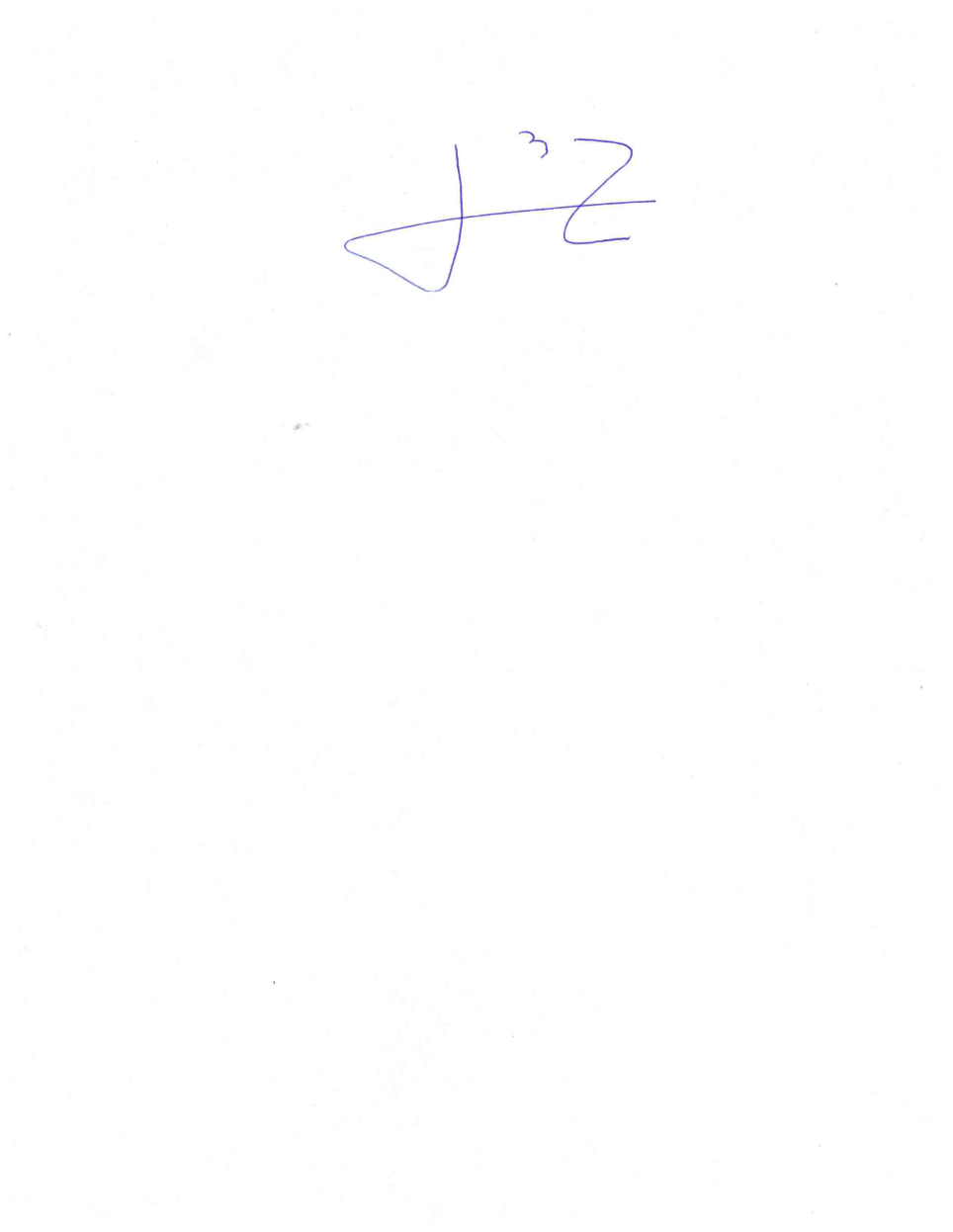 DIPUTADO OMAR BAZÁN FLORES